The City School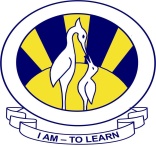 North Nazimabad Boys Campus1. A mass of 0.20kg of water at 0°C is placed in a vessel of negligible heat capacity. An electricheater with an output of 24 W is placed in the water and switched on. When the temperature of thewater reaches 12°C, the heater is switched off. a) Calculate the time for which the heater is switched on. Assume that the heat capacity of wateris 4200J/kgK b) An ice cube of mass 0.020kg is added to the 0.20kg of water at 0°C in the same vessel and theheater is switched on. Assuming that all the ice is at 0°C, calculate how long it will take for thewater to reach 12°C. Assume that the specific latent heat of fusion on ice is 0.34 MJ/kgMCQ 1. When the temperature of a body increases, itsa. internal energy decreasesb. internal energy remains constantc. internal energy increasesd. heat capacity increases 2. The internal energy of a body is measured in a. kgb. °Cc. Jd. JK-13. The heat capacity of a bottle of water is 2100 J°C. What is the amount of heat required to heat the water from 30°C to 50°C?a. 2100Jb. 4200Jc. 42000Jd. 63000J 4. If the same amount of heat is supplied to 2 metal rods, A and B, rod B shows a smaller rise in temperature. Which of the following statements is true about the heat capacity of rods A and B?a. The heat capacity of A is less than that of Bb. The heat capacity of B is less than that of Ac. The heat capacity of A is zerod. The heat capacity of B is zero5. The heat capacities of 10g of water and 1kg of water are in the ratioa. 1 : 10b. 10 : 1c. 1 : 100d. 100 : 1 6. 1 kg of substance X of specific heat capacity 2 kJ kg -1 °C -1  is heated from 30°C to 90°C. Assuming no heat loss, the heat required isa. 7.5 kJb. 18 kJc. 80 kJd. 120 kJ 7. How much heat is required to raise the temperature of 20g of water from 10°C to 20°C if the specific heat capacity of water is 4.2 Jg?a. 1.68 Jb. 84 Jc. 840 J -1°C-188d. 1680 J 8. 4000 J of energy are given out when 2kg of  a metal is cooled from 50°C t0 40°C. The specific heat capacity of the metal, in Jg-1, isa. 40b. 50c. 200d. 400°C-19. What is the temperature rise when 42 kJ of energy is supplied to 5kg of water? (specific heat capacity of water is 4200 Jkga. 2°Cb. 5°Cc. 8.4°Cd. 10°C -1°C-110. A piece of copper of mass 2kg is cooled from 150°C to 50°C. The specific heat capacity ofcopper is 400 Jkg-1°C-1 . The heat loss isa. 800Jb. 4000Jc. 40000Jd. 80000J